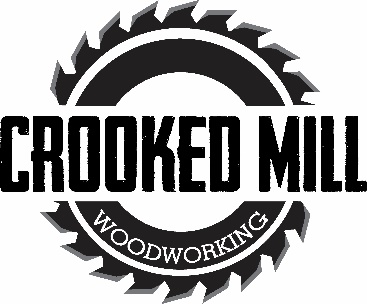 Toolbox Pencil Kit Assembly InstructionsRequired Materials 7mm pen mandrelSet of Toolbox Pencil bushings11 mm drill bitCA (cyanoacrylate) glue or two-part fast-drying epoxyPen blank of choice (3/4” thickness)Pen press, vise, or clampBlank PreparationCut blanks to length of brass tubes, plus an additional 1/16” on each end for squaring offDrill 11 mm hole lengthwise through blanksRub the brass tubes with low-grit sandpaper to roughen themApply a line of glue to the brass tubes and insert into the middle of the blanks with a twisting motion to spread the glue throughout the blanksEnsure the inside of the tubes are free of any glueTurning the BlankFollow diagram A below to set up the blank on the mandrel for turningDiagram A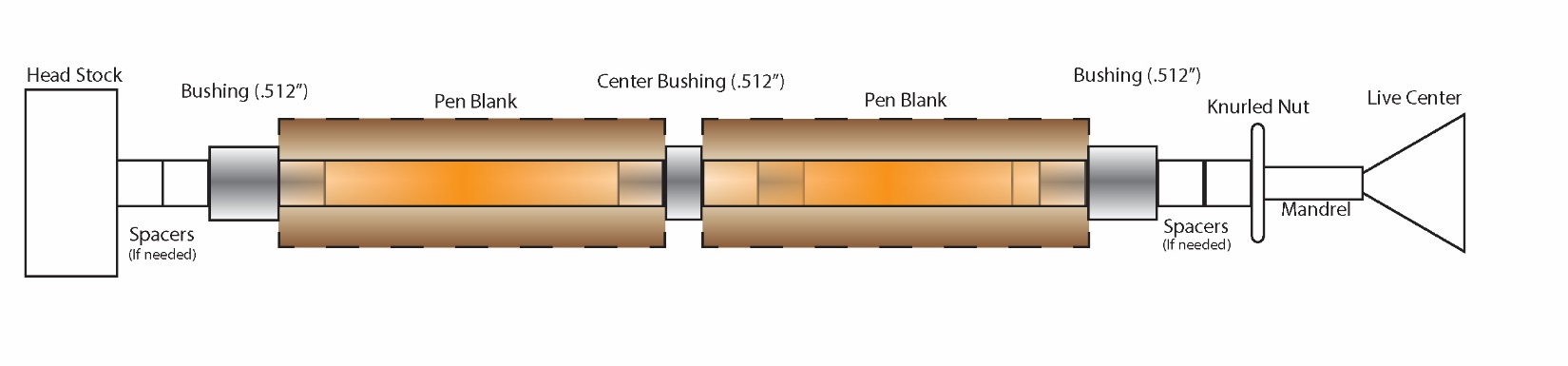 Turn down the blank to the desired shape using lathe chisels, ensuring each end is flush with the bushingsFinish with sanding (wet or dry) and choice of polishCutting the TenonPart of the Upper Tube (unthreaded tube- see in Diagram B) will be stripped of the blank to allow room for the Upper Band.Mark the thickness of the Upper Band at the top of the Upper Tube.Remove the wood or acrylic above the mark using tool of choice, ensuring to leave a sharp, 90 degree corner.AssemblyFollow diagram B below for assembly.  Press parts using a pen press, vise, or clamp.Diagram B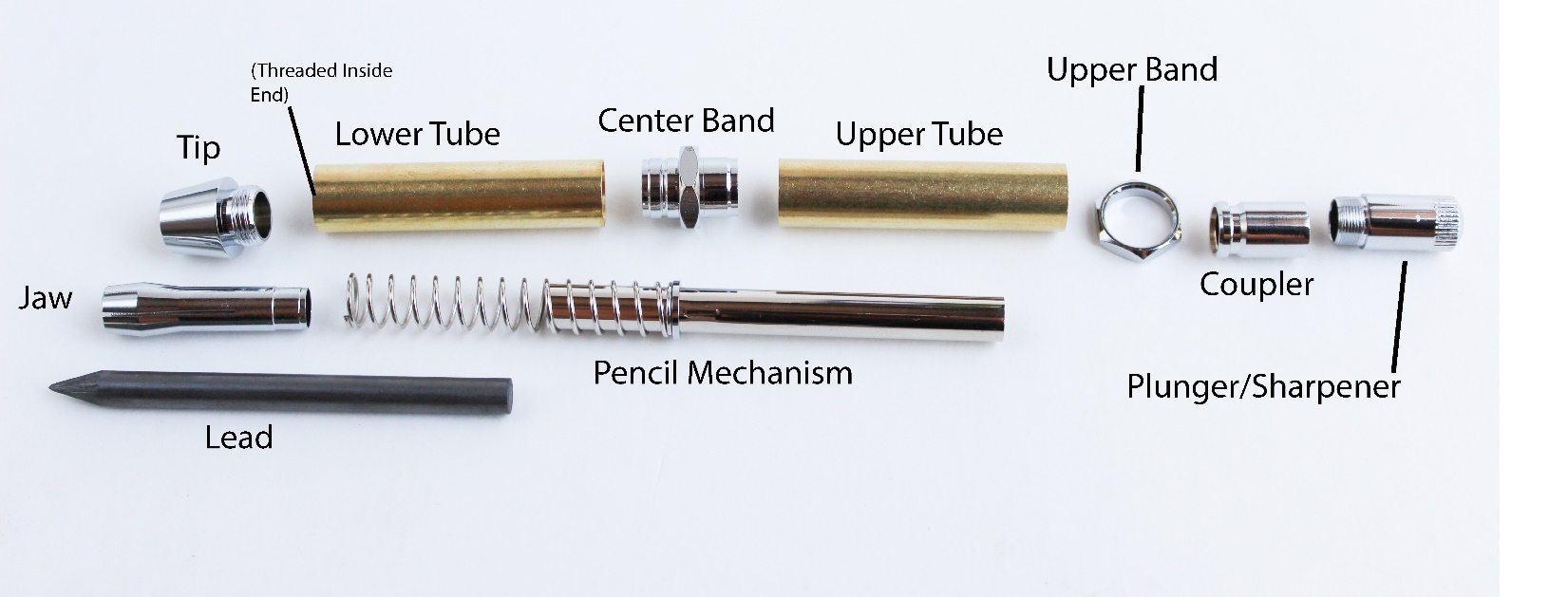 Place the spring over the short end of the Pencil MechanismSlide the Jaw into the cone end of the TipPress the Jaw onto the short end of the Pencil Mechanism, compressing the springPress the Center Band into the Lower Tube, ensuring not to press into the threaded sidePress the Upper Band over the Tenon of the Upper TubeIf loose, a drop of CA glue may be used to secure into placePress the Upper Tube onto the Center BandInsert the Pencil Mechanism/Jaw into the Lower Tube and thread the Tip onto the Lower TubeThread the Plunger/Sharpener into the CouplerPress the Coupler onto the Pencil MechanismPush Plunger/Sharpener and insert Lead into TipAdditional NotesTo use sharpener, unscrew the Plunger/Sharpener from the CouplerQuestions or issues?  Email us at crookedmill@gmail.com